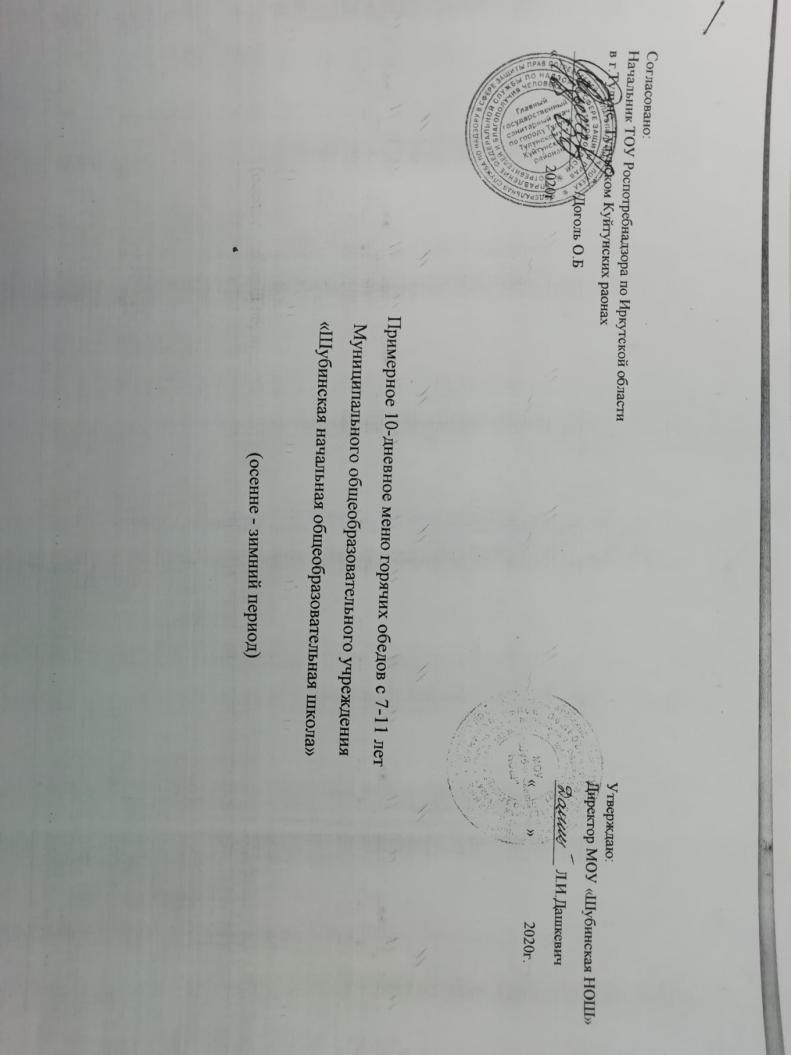 1 деньВозрастная категория: 7-11 лет2 деньВозрастная категория: 7-11 лет3 деньВозрастная категория: 7-11 лет4 деньВозрастная категория: 7-11 лет5 деньВозрастная категория: 7-11 лет6 деньВозрастная категория: 7-11 лет7 деньВозрастная категория: 7-11 лет8 деньВозрастная категория: 7-11 лет9 деньВозрастная категория: 7-11 лет10 деньВозрастная категория: 7-11 лет11 деньВозрастная категория: 7-11 лет12 деньВозрастная категория: 7-11 летПри подготовке этого материала был использован:Сборник рецептур блюд и кулинарных изделий для питания обучающихся в общеобразовательных учреждениях, учреждениях начального и среднего профессионального образования / Под ред. М.П. Могильного и В.А. Тутельяна, 2011 годТехнологические карты приготовления блюд для общеобразовательных учреждений СанПиН 2.4.5.2409-08 "Санитарно-эпидемиологические требования к организации питания обучающихся в общеобразовательных учреждениях, учреждениях начального и среднего профессионального образования" (приложение), пищевая ценность блюд, витамины, разрешенные блюда.Программа по составлению меню от издателя Батищева  П.СХимический состав за период (всего)                                                                                               Химический состав за период (в среднем за день)                                       Соотношение между приемами пищи в % в среднем.№ рец.Прием пищи, наименование блюдаМасса порции, гПищевые вещества, гПищевые вещества, гПищевые вещества, гЭнергетическая ценность, ккалВитамины, мгВитамины, мгВитамины, мгВитамины, мгМинеральные вещества, мгМинеральные вещества, мгМинеральные вещества, мгМинеральные вещества, мг№ рец.Прием пищи, наименование блюдаМасса порции, гЖБУЭнергетическая ценность, ккалВ1САЕСаРМgFeЗАВТРАК237Запеканка из творога15018,0826,3125,72370,500,080,360,110,65220,95315,4533,301,041Бутерброд с маслом 48/57,812,5312,23130,560,000,000,000,000,000,000,000,00392Чай с сахаром2000,020,0610,5242,100,000,040,000,000,000,000,000,00368гБанан1600,601,8025,20114,000,0012,000,000,000,000,000,000,00479Булочка молочная500,994,6426,11206,210,080,130,010,72130,2051,7018,300,73ОБЕД15Салат из свежих помидоров и огурцов603,680,581,8542,840,0211,460,001,8816,0618,2510,000,4681Суп гороховый на мясном бульоне2505,3510,1216,15133,250,005,830,000,000,000,000,000,00406Овощи тушеные1809,6813,9371,29208,010,0923,090,003,8258,1082,0133,191,22305Котлеты куринные10017,9322,1134,84223,000,000,670,000,00170,030,000,000,00701Хлеб пшеничный900,907,1143,47211,500,140,000,001,1730,7078,3029,701,80Сок фруктовый20002,0020,2097,600,024,000,000,2014,0014,008,02,80ИТОГО ЗА ДЕНЬ:64,8491,19287,581773,970,4357,580,118,43640,05559,71132,498,05№ рец.Прием пищи, наименование блюдаМасса порции, гПищевые вещества, гПищевые вещества, гПищевые вещества, гЭнергетическая ценность, ккалВитамины, мгВитамины, мгВитамины, мгВитамины, мгМинеральные вещества, мгМинеральные вещества, мгМинеральные вещества, мгМинеральные вещества, мг№ рец.Прием пищи, наименование блюдаМасса порции, гЖБУЭнергетическая ценность, ккалВ1САЕСаРМgFeЗАВТРАК168.5Каша молочная геркулесовая2006,225,2626,46182,440,000,000,000,0057,20,000,000,001Бутерброд с маслом 48/57,812,5312,23130,560,000,000,000,001,120,000,000,00485Булочка "К чаю"501,757,8729,54165,000,090,270,010,60140,40132,1031,600,76368Яблоки1600,480,4811,7652,800,0012,000,000,000,000,000,000,00394Чай с молоком2002,602,9615,9098,880,001,340,000,0013,10,000,000,00ОБЕД14Салат из свежих помидоров с луком601,910,682,8347,460,0412,250,001,9110,5519,7310,670,5085Суп картофельный с клецками на мясном бульоне2503,102,0512,5886,500,005,750,000,00112,30,000,000,00321Пюре картофельное1504,803,0620,45137,250,1418,170,030,1836,9886,6027,751,01254Рыба запеченная805,959,663,40106,140,000,340,000,00150,60,000,000,00354Соус сметанный301,500,421,7622,230,010,010,010,078,196,821,580,06701Хлеб пшеничный900,907,1143,47211,500,140,000,001,1730,7078,3029,701,80376Компот из сушеных фруктов2000,020,4427,76113,000,000,400,000,2041,8215,406,001,24ИТОГО ЗА ДЕНЬ:37,0442,52208,141353,760,4150,530,054,14602,95338,94107,315,37№ рец.Прием пищи, наименование блюдаМасса порции, гПищевые вещества, гПищевые вещества, гПищевые вещества, гЭнергетическая ценность, ккалВитамины, мгВитамины, мгВитамины, мгВитамины, мгМинеральные вещества, мгМинеральные вещества, мгМинеральные вещества, мгМинеральные вещества, мг№ рец.Прием пищи, наименование блюдаМасса порции, гЖБУЭнергетическая ценность, ккалВ1САЕСаРМgFeЗАВТРАК168.2Каша молочная рисовая2003,983,0231,30172,680,000,000,000,00370,20,000,000,003Бутерброд с сыром с маслом 48/12/5104,9910,82154,990,000,000,020,0561,21,50,000,01397Какао с молоком2003,544,0817,58118,880,061,580,020,00152,22124,5621,340,48702Зефир300,030,2423,9497,800,000,000,000,007,503,601,800,42ОБЕД20Салат из белокочанной капусты603,050,855,1951,540,0120,970,001,4226,8014,837,900,3257Борщ с капустой и картофелем на мясном бульоне2504,901,8312,75102,500,0510,300,002,4044,3853,2326,251,20204Макаронные изделия отварные1500,835,7631,14155,100,090,000,000,95127,4947,5122,681,22282Котлета из говядины809,2412,4412,56183,000,000,120,000,00730,000,000,00348Соус томатный301,260,352,4122,350,010,710,010,084,766,673,460,14701Хлеб пшеничный900,907,1143,47211,500,140,000,001,1730,7078,3029,701,80380Кисель из кураги2000,060,9028,58118,400,020,480,001,1042,2825,3016,800,60ИТОГО ЗА ДЕНЬ:37,7941,57219,741388,740,3834,170,057,17930,53355,49129,926,19№ рец.Прием пищи, наименование блюдаМасса порции, гПищевые вещества, гПищевые вещества, гПищевые вещества, гЭнергетическая ценность, ккалВитамины, мгВитамины, мгВитамины, мгВитамины, мгМинеральные вещества, мгМинеральные вещества, мгМинеральные вещества, мгМинеральные вещества, мг№ рец.Прием пищи, наименование блюдаМасса порции, гЖБУЭнергетическая ценность, ккалВ1САЕСаРМgFeЗАВТРАК93Суп молочный с макаронными изделиями2005,606,0418,24147,600,080,900,040,32164,74144,2824,100,543Бутерброд с сыром48/126,384,9510,76121,990,000,000,000,0060,20,000,000,00395Кофейный напиток с молоком2002,683,1615,96101,120,041,300,020,00125,7890,0014,000,14368аГруша1600,360,4812,3655,200,006,000,000,000,000,000,000,00ОБЕД31Салат из свеклы с сыром60/125,702,824,2879,680,014,920,001,4297,1865,9613,840,7787Суп рыбный2508,408,6014,33167,250,109,130,030,8845,30176,5347,351,28414Каша гречневая2059,3114,1934,42278,000,1620,010,021,07138,91179,99109,803,67288Фрикадельки мясные в соусе806,556,495,96109,000,030,340,020,37227,4573,5014,050,62701Хлеб пшеничный900,907,1143,47211,500,140,000,001,1730,7078,3029,701,80372Компот из свежих плодов2000,160,1623,8897,600,001,720,000,0824,484,403,600,94ИТОГО ЗА ДЕНЬ:46,0454,00183,661368,940,5744,320,135,30914,74812,96256,449,75№ рец.Прием пищи, наименование блюдаМасса порции, гПищевые вещества, гПищевые вещества, гПищевые вещества, гЭнергетическая ценность, ккалВитамины, мгВитамины, мгВитамины, мгВитамины, мгМинеральные вещества, мгМинеральные вещества, мгМинеральные вещества, мгМинеральные вещества, мг№ рец.Прием пищи, наименование блюдаМасса порции, гЖБУЭнергетическая ценность, ккалВ1САЕСаРМgFeЗАВТРАК215Омлет натуральный20031,6817,703,56369,420,120,360,441,06147,76326,1224,483,623Бутерброд с сыром48/126,384,9510,76121,990,000,000,000,0060,20,000,000,00393Чай с лимоном2000,020,1210,3641,620,002,880,000,0213,004,062,240,32368аГруша1600,360,4812,3655,200,006,000,000,000,000,000,000,00ОБЕД45Винегрет овощной603,700,814,6154,960,037,950,001,7520,1324,1012,810,5386Суп-лапша домашняя на курином бульоне2505,072,2011,92102,250,000,500,000,00230,50,000,000,00336Капуста тушеная1805,833,7116,97135,180,0530,890,003,1199,8172,2537,171,46275Сардельки говяжьи10023,9011,000,40260,000,000,000,000,001350,000,000,00701Хлеб пшеничный900,907,1143,47211,500,140,000,001,1730,7078,3029,701,80380Кисель из кураги2000,060,9028,58118,400,020,480,001,1042,2825,3016,800,60ИТОГО ЗА ДЕНЬ:77,9048,98142,991470,520,3749,060,448,22779,38530,13123,208,33№ рец.Прием пищи, наименование блюдаМасса порции, гПищевые вещества, гПищевые вещества, гПищевые вещества, гЭнергетическая ценность, ккалВитамины, мгВитамины, мгВитамины, мгВитамины, мгМинеральные вещества, мгМинеральные вещества, мгМинеральные вещества, мгМинеральные вещества, мг№ рец.Прием пищи, наименование блюдаМасса порции, гЖБУЭнергетическая ценность, ккалВ1САЕСаРМgFeЗАВТРАК168.6Каша молочная манная2003,984,4029,82172,680,000,000,000,0038,60,000,000,00Хлеб в ассортименте 300,322,2811,4757,90,04000,689,433,65,20,48Йогурт питьевой1002,53,216990,030,60,02011991140,1473Булочка "Веснушка"503,063,9026,93151,000,070,000,011,41111,3039,2015,200,73ОБЕД41Салат из моркови600,060,756,9731,380,042,880,000,2315,6431,6821,890,4176Рассольник ленинградский на мясном бульоне2505,122,1016,60120,750,107,530,002,4026,4571,9525,900,98304Плов из птицы20018,7620,4434,00386,660,240,960,060,66238,38199,5244,581,94701Хлеб пшеничный900,907,1143,47211,500,140,000,001,1730,7078,3029,701,80372Компот из свежих плодов2000,160,1623,8897,600,001,720,000,0824,484,403,600,94ИТОГО ЗА ДЕНЬ:34,8644,34209,141328,470,6613,690,096,63613,95549,65160,077,38№ рец.Прием пищи, наименование блюдаМасса порции, гПищевые вещества, гПищевые вещества, гПищевые вещества, гЭнергетическая ценность, ккалВитамины, мгВитамины, мгВитамины, мгВитамины, мгМинеральные вещества, мгМинеральные вещества, мгМинеральные вещества, мгМинеральные вещества, мг№ рец.Прием пищи, наименование блюдаМасса порции, гЖБУЭнергетическая ценность, ккалВ1САЕСаРМgFeЗАВТРАК188Запеканка рисовая2057,247,9557,28325,950,000,660,000,00112,620,000,000,001Бутерброд с маслом 48/57,812,5312,23130,560,000,000,000,000,000,000,000,00392Чай с сахаром2000,020,0610,5242,100,000,040,000,000,000,000,000,00368гБанан1600,601,8025,20114,000,0012,000,000,000,000,000,000,00ОБЕД20Салат из белокочанной капусты603,050,855,1951,540,0120,970,001,4226,8014,837,900,3280Суп картофельный с крупой на мясном бульоне2502,802,5017,00103,250,108,250,001,35125,9087,3526,501,00276Жаркое по-домашнему2004,0625,0219,96240,900,208,160,020,84228,28306,3659,723,66701Хлеб пшеничный900,907,1143,47211,500,140,000,001,1730,7078,3029,701,80396Кофейный напиток с молоком сгущенным2001,982,9420,92113,340,020,380,000,04128,7886,5612,880,08ИТОГО ЗА ДЕНЬ:28,4650,76211,771333,140,4850,460,024,82653,08573,40136,706,86№ рец.Прием пищи, наименование блюдаМасса порции, гПищевые вещества, гПищевые вещества, гПищевые вещества, гЭнергетическая ценность, ккалВитамины, мгВитамины, мгВитамины, мгВитамины, мгМинеральные вещества, мгМинеральные вещества, мгМинеральные вещества, мгМинеральные вещества, мг№ рец.Прием пищи, наименование блюдаМасса порции, гЖБУЭнергетическая ценность, ккалВ1САЕСаРМgFeЗАВТРАК240Пудинг из творога с яблоками15016,0120,4121,95313,500,082,000,120,56174,75253,6528,201,793Бутерброд с сыром48/126,384,9510,76121,990,000,000,000,0060,20,000,000,00397Какао с молоком2003,544,0817,58118,880,061,580,020,00152,22124,5621,340,48702Зефир300,030,2423,9497,800,000,000,000,007,503,601,800,42ОБЕД13Салат из свежих огурцов603,650,461,4340,380,025,700,001,6413,1124,017,980,3467Щи из свежей капусты с картофелем на мясном бульоне2504,881,758,4884,750,0518,480,002,3843,3347,6322,250,80321Пюре картофельное1504,803,0620,45137,250,1418,170,030,1836,9886,6027,751,018Рыба соленая (порциями)1009,6024,320,00184,000,320,000,032,20123,20236,0029,200,72367Соус сметанный304,020,481,4944,040,010,020,030,0814,4811,071,890,05701Хлеб пшеничный900,907,1143,47211,500,140,000,001,1730,7078,3029,701,80376Компот из сушеных фруктов2000,020,4427,76113,000,000,400,000,2041,8215,406,001,24ИТОГО ЗА ДЕНЬ:53,8367,30177,311467,090,8146,340,238,41698,28880,82176,118,64№ рец.Прием пищи, наименование блюдаМасса порции, гПищевые вещества, гПищевые вещества, гПищевые вещества, гЭнергетическая ценность, ккалВитамины, мгВитамины, мгВитамины, мгВитамины, мгМинеральные вещества, мгМинеральные вещества, мгМинеральные вещества, мгМинеральные вещества, мг№ рец.Прием пищи, наименование блюдаМасса порции, гЖБУЭнергетическая ценность, ккалВ1САЕСаРМgFeЗАВТРАК93Суп молочный с макаронными изделиями2005,606,0418,24147,600,080,900,040,32164,74144,2824,100,542Бутерброд с повидлом48/103,001,8721,32118,430,000,040,000,000,000,000,000,00393Чай с лимоном2000,020,1210,3641,620,002,880,000,0213,004,062,240,32480Булочка "К завтраку"501,824,5323,35202,500,070,600,010,9617,5946,3415,170,67368Яблоки1600,480,4811,7652,800,0012,000,000,000,000,000,000,00ОБЕД14Салат из свежих помидоров с луком601,910,682,8347,460,0412,250,001,9110,5519,7310,670,5057Борщ с капустой и картофелем на мясном бульоне2504,901,8312,75102,500,0510,300,002,4044,3853,2326,251,20302Птица, тушенная в соусе с овощами2007,5210,3818,16197,670,208,040,020,50244,52132,2640,521,62701Хлеб пшеничный900,907,1143,47211,500,140,000,001,1730,7078,3029,701,80397Какао с молоком2003,544,0817,58118,880,061,580,020,00152,22124,5621,340,48ИТОГО ЗА ДЕНЬ:29,6937,12179,821240,960,6448,590,097,28677,69602,75169,997,13№ рец.Прием пищи, наименование блюдаМасса порции, гПищевые вещества, гПищевые вещества, гПищевые вещества, гЭнергетическая ценность, ккалВитамины, мгВитамины, мгВитамины, мгВитамины, мгМинеральные вещества, мгМинеральные вещества, мгМинеральные вещества, мгМинеральные вещества, мг№ рец.Прием пищи, наименование блюдаМасса порции, гЖБУЭнергетическая ценность, ккалВ1САЕСаРМgFeЗАВТРАК216Омлет с сыром200/1037,1821,423,30432,940,120,400,481,12344,00421,4231,063,621Бутерброд с маслом (запеченный)48/57,812,5312,23130,560,000,000,000,000,000,000,000,00392Чай с сахаром2000,020,0610,5242,100,000,040,000,000,000,000,000,00368аГруша1600,360,4812,3655,200,006,000,000,000,000,000,000,00ОБЕД33Салат из свеклы604,130,855,0256,340,015,700,001,6421,0924,5812,540,8085Суп картофельный с клецками на мясном бульоне2503,102,0512,5886,500,005,750,000,000,000,000,000,00315Рис отварной1505,373,6536,69209,700,030,000,030,29111,3760,9516,340,53348Соус томатный301,260,352,4122,350,010,710,010,084,766,673,460,14286Тефтели мясные806,465,897,45111,500,000,570,000,000,000,000,000,00701Хлеб пшеничный900,907,1143,47211,500,140,000,001,1730,7078,3029,701,80Сок фруктовый20002,0020,2097,600,024,000,000,2014,0014,008,02,80ИТОГО ЗА ДЕНЬ:66,5946,39166,231456,290,3323,170,524,5525,92605,92101,099,69№ рец.Прием пищи, наименование блюдаМасса порции, гПищевые вещества, гПищевые вещества, гПищевые вещества, гЭнергетическая ценность, ккалВитамины, мгВитамины, мгВитамины, мгВитамины, мгМинеральные вещества, мгМинеральные вещества, мгМинеральные вещества, мгМинеральные вещества, мг№ рец.Прием пищи, наименование блюдаМасса порции, гЖБУЭнергетическая ценность, ккалВ1САЕСаРМgFeЗАВТРАК168.6Каша молочная манная2003,984,4029,82172,680,000,000,000,0038,60,000,000,002Бутерброды с повидлом48/103,001,8721,32118,430,000,040,000,0063,790,000,000,00392Чай с сахаром2000,020,0610,5242,100,000,040,000,000,000,000,000,00368гБанан1600,601,8025,20114,000,0012,000,000,000,000,000,000,00ОБЕД10Салат из горошка зеленого консервированного603,111,793,7550,160,076,600,001,4512,8735,9712,480,4167Щи из свежей капусты с картофелем на мясном бульоне2504,881,758,4884,750,0518,480,002,3843,3347,6322,250,80165Каша гречневая1505,798,5838,52240,000,000,000,000,0038,910,000,000,00356Соус сметанный с луком301,760,492,1126,250,010,380,010,099,649,792,520,11277Гуляш из отварного мяса808,1510,312,62125,000,020,550,010,3318,6081,8517,400,79701Хлеб пшеничный900,907,1143,47211,500,140,000,001,1720,7078,3029,701,80376Компот из сушеных фруктов2000,020,4427,76113,000,000,400,000,2031,8215,406,001,24ИТОГО ЗА ДЕНЬ:32,2138,60213,571297,870,2938,490,025,61400,94268,9490,355,15№ рец.Прием пищи, наименование блюдаМасса порции, гПищевые вещества, гПищевые вещества, гПищевые вещества, гЭнергетическая ценность, ккалВитамины, мгВитамины, мгВитамины, мгВитамины, мгМинеральные вещества, мгМинеральные вещества, мгМинеральные вещества, мгМинеральные вещества, мг№ рец.Прием пищи, наименование блюдаМасса порции, гЖБУЭнергетическая ценность, ккалВ1САЕСаРМgFeЗАВТРАК168.1аКаша молочная пшенная1804,524,8632,09188,570,000,000,000,000,000,000,000,003Бутерброд с сыром с маслом запеченный48/12/5104,9910,82154,990,000,000,020,0561,21,50,000,01397Какао с молоком2003,544,0817,58118,880,061,580,020,00152,22124,5621,340,48368Яблоки1600,480,4811,7652,800,0012,000,000,000,000,000,000,00ОБЕД76Рассольник ленинградский на мясном бульоне2505,122,1016,60120,750,107,530,002,40206,4571,9525,900,9841Салат из моркови600,060,756,9731,380,042,880,000,2315,6431,6821,890,41321Пюре картофельное1504,803,0620,45137,250,1418,170,030,1836,9886,6027,751,01348Соус томатный301,260,352,4122,350,010,710,010,084,766,673,460,149Колбаса (порциями)10022,2012,801,50257,500,220,000,010,3029,00178,0022,001,70701Хлеб пшеничный900,907,1143,47211,500,140,000,001,1730,7078,3029,701,80372Компот из свежих плодов2000,160,1623,8897,600,001,720,000,0824,484,403,600,94ИТОГО ЗА ДЕНЬ:53,0440,74187,531393,570,7144,590,094,49571,43583,66165,437,46№ п/пПрием пищиЖиры, гБелки, гУглеводы, гЭнергетическая ценность, ккалВ1, мгC, мгA, мгE, мгCa, мгP, мгMg, мгFe, мг1ЗАВТРАК258,88220,54920,537055,641,08112,481,377,853242,42356,54331,6117,112ОБЕД311,24341,061472,639916,624,91384,620,4267,224561,24182,921392,8968,26Итого570,12561,62393,1616972,265,98497,11,7975,077803,66539,451724,4985,37№ п/пПрием пищиЖиры, гБелки, гУглеводы, гЭнергетическая ценность, ккалВ1, мгC, мгA, мгE, мгCa, мгP, мгMg, мгFe, мг1ЗАВТРАК21,5718,3876,71587,970,099,370,110,65270,2196,3827,631,432ОБЕД25,9428,42122,72826,390,4131,810,045,58380,1345,94114,255,65Итого47,5146,8199,431414,360,5041,190,156,24650,3542,31141,887,08Содержание белков, жиров, углеводов в меню за плановый период в % от калорийности31,213,557,81№ п/пПрием пищиЭнергетическая ценность, ккал%1ЗАВТРАК587,97252ОБЕД826,3935Итого1414,36